Министерство науки и высшего образования Российской Федерации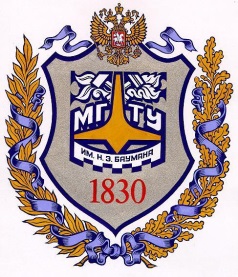 федеральное государственное бюджетное образовательное учреждение высшего образования«Московский государственный технический университет имени Н.Э. Баумана(национальный исследовательский университет)»(МГТУ им. Н.Э. Баумана)УПРАВЛЕНИЕ ОБРАЗОВАТЕЛЬНЫХ ТЕХНОЛОГИЙИсх. №______________ от «_____»____________ 202__ г.____________________________( должность)____________________________(организация)____________________________(Фамилия И.О. адресата)Уважаемый ____________________!         (Имя Отчество)Просим Вас принять студент(а/ку/ов) МГТУ им. Н.Э. Баумана кафедры «______» (направление подготовки/специальность __.__.__) __ курса для прохождения (указать название практики) в соответствии с учебным планом с __.__.20__ по __.__.20__ г.1. Ф.И.О.n. Ф.И.О.Рабочая программа практики представлена в Приложении.В случае Вашего согласия, прошу Вас предоставить информацию о документах, необходимых для оформления данных студентов на практику (необходимость оформления формы допуска, прохождения мед. осмотра).Начальник управления образовательных технологий                                            Т.Ю. ЦибизоваИсполнитель: ФИО, кафедра, контактный номер телефона – обязательно!!!